Parallel Computing
CM30225Russell Bradford2022/231. Topics: LindaLinda: an adaption of the thread pool/worker ideaLike these, it is task based, with threads choosing tasks and executing themHowever, now, the tasks have extra structure to guide the choiceAnd the view of the system is flipped from thinking of it as a thread pool to thinking of it as a task pool2. LindaThe world is based around tuples: these are simple (short) ordered sequences of valuesE.g., [1, "hello"] and [2, "goodbye"]And there is a global pool or tuplespace containing these tuplesThreads communicate via the pool by putting tuples in and taking tuples out3. Linda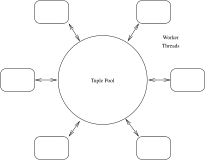 Linda poolAll communications via the pool4. LindaThere are four operations the threads can execute:out send a tuple to the poolin get and remove a tuple from the poolread get but don’t remove a tuple from the pooleval create a new thread5. LindaThe important bit is how in and read workThe arguments to these are either (a) a literal constant (e.g., string, integer) or (b) a pattern variable, e.g., ?s, or something suitable for the language you are usingA matching tuple is returned from the pool where a match is defined bythe tuple is the same length andthe contant literals matchThen the pattern variables are set to the corresponding values in the chosen tuple6. LindaFor example, if the pool contains[1, "hello"], [2, "goodbye"], [1, "world"]then there are two matches for [1, ?s], namely [1, "hello"] and [1, "world"]One of these will be chosen, non-deterministicallyIf the former is chosen, then the variable s will be given the value "hello"7. LindaNote that the matching and choosing done by the pool: a possible bottleneck if the implementation of the Linda library is not carefulOf course, the pool might itself be a multithreaded systemIf no matching tuple exists, the call will block until one arrivesIf more than one thread simultaneously matches a tuple using in, exactly one will get the tupleThe action of match and removal for an in is atomic8. LindaIf both threads use read, there is no problem, they both get a copyIf one uses an in and the other a read, it can go either way:read before in: they both get the tuplein before read: the in gets the tuple, the read doesn’tThis non-deterministic outcome would normally be considered a programmer error9. LindaThese subtleties mean you must be quite careful with LindaA common paradigm is to use an initial tag, often an integer, as in [1, "hello"], to impose some structure on the tuples10. LindaDining Philosophers in LindaWe have five philosophers and shall prevent deadlock by only letting four sit at a timeInitial conditions:
out("place ticket") four times;
out("chopstick", i) for 
eval(phil, i) for 11. Lindadefun phil(i) {
  while true {
    think()
    in("place ticket")
    in("chopstick", i)
    in("chopstick", i+1 mod 5)
    eat()
    out("chopstick", i)
    out("chopstick", i+1 mod 5)
    out("place ticket")
  }
}This example contains no patterns, only constant literalsNote Linda does not eliminate the possibility of deadlock in badly written programs: just put the (in "place ticket") after the in of the chopsticks12. LindaProducers/Consumers is just as easydefun producer(n) {
  out(n, make-product())
  producer(n + 1)
}
defun consumer(n) {
  var prod
  in(n, (? prod))    ; pattern
  consume-product(prod)
  consumer(n + 1)
}We use a tag to ensure we consume values in the same order as they are produced (if that is important)13. LindaExercise Think about the assessed coursework using LindaQuestions of granularity are just as important in Linda as elsewhere14. LindaLinda is easy to add to existing languages, usually as a library, occasionally with a minor tweak to the syntax for the patternsVersions exist for C, Perl, Java and Prolog and others15. LindaAlsothe blocking semantics lead to unwanted non-determinism: see the in vying against the read abovesome implementations have non-blocking variants of in and read, but this just adds to the uncertaintythe low-level, unstructured nature of Linda can lead to awkward code: every application needs some mechanism to structure the tuples (tags being the simplest)there is no fairness on selecting tuples: a tuple can be ignored indefinitely if there are others that can be chosenjunk can collect in the pool: tuples put in but never taken out. This can slow down the matchingthe pool can be a bottleneck16. LindaFurtherdetecting when the program needs to terminate is a problem: this could be done by putting a special “end of program” tuple in the pool; but then threads have the overhead of constantly checking for that tuple (and you need an non-blocking read to do so). Or have an extra field in every tuple that is a status flag, etc.aliasing is a problem: careful constructions of name schemes (tags, usually) are needed to ensure that tuples are not accidentally picked up by the wrong threadsrelated is temporal aliasing, where information about the order tuples were put into the pool is lost: again an enumeration tag can fix this, but it has to be coded17. LindaSo extensions of Linda exist, e.g., using multiple pools to structure, thus avoiding the first kind of aliasingNow pools become first-class objects, and you can pass pools via pools to other threadsBut, as always, this moves away from the initial simplicity of the Linda concept18. LindaLindais a simple abstract model of parallelismcan map reasonably well to different kinds of hardware (shared and distributed)is explicitly non-deterministic, with the non-determinism mostly well delineatedis not suited for all kinds of problemis not widely used, but you do see Linda being mentioned now and again, mostly for coordination between other systems19. LindaFor example, the computational chemistry (molecule simulation) package Gaussian uses OpenMP on a node and uses Linda between nodes